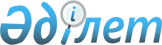 О внесении изменений и дополнения в некоторые приказы Генерального Прокурора Республики Казахстан в сфере правовой статистики и специальных учетовПриказ Генерального Прокурора Республики Казахстан от 15 июня 2020 года № 76. Зарегистрирован в Министерстве юстиции Республики Казахстан 23 июня 2020 года № 20889
      ПРИКАЗЫВАЮ:
      1. Внести в некоторые приказы Генерального Прокурора Республики Казахстан следующие изменения и дополнение:
      1) в приказе Генерального Прокурора Республики Казахстан от 1 октября 2014 года № 102 "Об утверждении формы статистического отчета № 1-Е "О работе органов уголовного преследования" и Инструкции по его составлению" (зарегистрирован в Реестре государственной регистрации нормативных правовых актов за № 9852, опубликован 24 ноября 2014 года в информационно-правовой системе "Әділет"):
      преамбулу изложить в следующей редакции:
      "В соответствии с подпунктом 12) статьи 6 Закона Республики Казахстан от 22 декабря 2003 года "О государственной правовой статистике и специальных учетах" ПРИКАЗЫВАЮ:";
      в форме статистического отчета № 1-Е "О работе органов уголовного преследования", утвержденного указанным приказом:
      таблицу № 1 "Основные показатели органов уголовного преследования":
      дополнить строкой 84 следующего содержания:
      "
      в Инструкции по составлению формы статистического отчета № 1-Е "О работе органов уголовного преследования", утвержденной указанным приказом:
      пункт 8 изложить в следующей редакции:
      "8. После окончательной загрузки ЭИУД в ЕРДР до 00:00 часов (по времени города Нур-Султана) последнего дня отчетного периода производится расчет статистического отчета, сформированный за определенный период времени (статистический срез), который утверждается 2 числа месяца, следующего за отчетным периодом.
      В утвержденный статистический отчет, сформированный за определенный период времени (статистический срез), внесение каких-либо корректировок запрещается.";
      дополнить пунктом 15-1 следующего содержания:
      "15-1. В строке 84 отражаются заключения по производству о конфискации имущества в порядке части пятой статьи 668 УПК РК.";
      2) в приказе Генерального Прокурора Республики Казахстан от 14 июля 2016 года № 125 "Об утверждении отчета формы № 3-К "О коррупционных преступлениях, лицах их совершивших, осужденных, движении уголовных дел о коррупционных преступлениях и о субъектах коррупционных правонарушений" и Инструкции по его формированию" (зарегистрирован в Реестре государственной регистрации нормативных правовых актов за № 14126, опубликован 1 сентября 2016 года в информационно-правовой системе "Әділет"):
      преамбулу изложить в следующей редакции:
      "В целях реализации подпункта 12) статьи 6 Закона Республики Казахстан от 22 декабря 2003 года "О государственной правовой статистике и специальных учетах" ПРИКАЗЫВАЮ:";
      отчет формы № 3-К "О коррупционных преступлениях, лицах их совершивших, осужденных, движении уголовных дел о коррупционных преступлениях и о субъектах коррупционных правонарушений", утвержденный указанным приказом, изложить в новой редакции согласно приложению к настоящему приказу.
      2. Комитету по правовой статистике и специальным учетам Генеральной прокуратуры Республики Казахстан (далее - Комитет) обеспечить:
      1) государственную регистрацию настоящего приказа в Министерстве юстиции Республики Казахстан;
      2) размещение настоящего приказа на интернет-ресурсе Генеральной прокуратуры Республики Казахстан;
      3) направление настоящего приказа субъектам правовой статистики и специальных учетов, в территориальные органы Комитета для сведения и использования в работе.
      3. Контроль за исполнением настоящего приказа возложить на Председателя Комитета.
      4. Настоящий приказ вводится в действие по истечении десяти календарных дней после дня его первого официального опубликования.
      Отчет формы № 3-К "О коррупционных преступлениях, лицах их совершивших, осужденных и движении уголовных дел о коррупционных преступлениях и о субъектах коррупционных правонарушений"
       Раздел 1. Сведения о зарегистрированных в Едином реестре досудебных расследований коррупционных преступлениях и уголовных делах о них
      продолжение таблицы
       продолжение таблицы
      Отчет формы № 3-К "О коррупционных преступлениях, лицах их совершивших, осужденных и движении уголовных дел о коррупционных преступлениях и о субъектах коррупционных правонарушений"
      Раздел 1-1. Сведения по коррупционным уголовным делам без учета эпизодов
      продолжение таблицы
      продолжение таблицы
      Отчет формы № 3-К "О коррупционных преступлениях, лицах их совершивших, осужденных и движении уголовных дел о коррупционных преступлениях и о субъектах коррупционных правонарушений"
      Раздел 2. Сведения о коррупционных преступлениях, по которым начато досудебное расследование в отношении лиц, уполномоченных на выполнение государственных функций, и лиц, приравненных к ним
      продолжение таблицы
      продолжение таблицы
      продолжение таблицы
      продолжение таблицы
      продолжение таблицы
      Отчет формы № 3-К "О коррупционных преступлениях, лицах их совершивших, осужденных и движении уголовных дел о коррупционных преступлениях и о субъектах коррупционных правонарушений"
      Раздел 3. Сведения о лицах, совершивших коррупционные преступления
      продолжение таблицы
      продолжение таблицы
      продолжение таблицы
       продолжение таблицы
      Отчет формы № 3-К "О коррупционных преступлениях, лицах их совершивших, осужденных и движении уголовных дел о коррупционных преступлениях и о субъектах коррупционных правонарушений"
      Раздел 4. Сведения об осужденных, оправданных, лицах, дела в отношении которых прекращены судом, лицах в отношении которых применены принудительные меры медицинского характера и мерах наказания за коррупционные преступления
      Таблица А. Сведения о лицах, осужденных за совершение коррупционных преступлений
      продолжение таблицы
      продолжение таблицы
      продолжение таблицы
      продолжение таблицы
      Отчет формы № 3-К "О коррупционных преступлениях, лицах их совершивших, осужденных и движении уголовных дел о коррупционных преступлениях и о субъектах коррупционных правонарушений"
      Раздел 4. Сведения об осужденных, оправданных, лицах, дела в отношении которых прекращены судом, лицах в отношении которых применены принудительные меры медицинского характера и мерах наказания за коррупционные преступления
      Таблица Б. Сведения об оправданных, о лицах, дела в отношении которых прекращены судом, о лицах, в отношении которых применены меры медицинского характера, и мерах наказания за коррупционные преступления
      Продолжение таблицы
       продолжение таблицы
      Продолжение таблицы
      Отчет формы № 3-К "О коррупционных преступлениях, лицах их совершивших, осужденных и движении уголовных дел о коррупционных преступлениях и о субъектах коррупционных правонарушений"
      Раздел 4. Сведения об осужденных, оправданных, лицах, дела в отношении которых прекращены судом, лицах в отношении которых применены принудительные меры медицинского характера и мерах наказания за коррупционные преступления
      Таблица В. Сведения о лицах, осужденных за совершение коррупционных преступлений по делам, возбужденным по инициативе самого государственного органа среди своих работников
        продолжение таблицы
      продолжение таблицы
      продолжение таблицы
      продолжение таблицы
      Отчет формы № 3-К "О коррупционных преступлениях, лицах их совершивших, осужденных и движении уголовных дел о коррупционных преступлениях и о субъектах коррупционных правонарушений"
      Раздел 5. Сведения о субъектах коррупционных правонарушений, привлеченных к административной ответственности за период с "__" ______ 20 __ года по "__"_____ 20 __ года
      Таблица А (с нарастающим периодом, с 2015 года)
      продолжение таблицы
      продолжение таблицы
      продолжение таблицы
      продолжение таблицы
      Отчет формы № 3-К "О коррупционных преступлениях, лицах их совершивших, осужденных и движении уголовных дел о коррупционных преступлениях и о субъектах коррупционных правонарушений"
      Раздел 5. Сведения о субъектах коррупционных правонарушений, привлеченных к административной ответственности за период с "__" _________ 20 __ года по "__"_________ 20 __ года
      Таблица Б (показатели отчетного периода)
      продолжение таблицы:
      продолжение таблицы
      продолжение таблицы
      продолжение таблицы
      Отчет формы № 3-К "О коррупционных преступлениях, лицах их совершивших, осужденных и движении уголовных дел о коррупционных преступлениях и о субъектах коррупционных правонарушений"
      Раздел 5-1. Сведения о субъектах коррупционных правонарушений, возбудивших дела об административных коррупционных правонарушениях (статьи 676-681 Кодекса Республики Казахстан об административных правонарушениях) (далее – КоАП) в разрезе по статьям "__" _________ 20 __ года по "__" _________ 20 __ года
      Отчет формы № 3-К "О коррупционных преступлениях, лицах их совершивших, осужденных и движении уголовных дел о коррупционных преступлениях и о субъектах коррупционных правонарушений"
      Раздел 5-2. Сведения о субъектах коррупционных правонарушений, возбудивших дела об административных коррупционных правонарушениях (статьи 676-681 КоАП) в разрезе по областям "__" __________ 20 __ года по "__" __________ 20 __ года
					© 2012. РГП на ПХВ «Институт законодательства и правовой информации Республики Казахстан» Министерства юстиции Республики Казахстан
				
84
Направлено прокурору заключение по производству о конфискации имущества (статья 668 часть 5 УПК РК)";
      Генеральный Прокурор 
Республики Казахстан 

Г. Нурдаулетов
Приложение к приказу 
Генерального Прокурора
Республики Казахстан
от 15 июня 2020 года № 76Приложение 1 к приказу 
Генерального Прокурора
Республики Казахстан
14 июля 2016 года № 125
Наименование
Наименование
Количество коррупционных преступлений, по которым уголовные дела находились в производстве в отчетном периоде
Количество коррупционных преступлений, зарегистрированных в Едином реестре досудебных расследований (далее - ЕРДР) в отчетном периоде
Количество коррупционных преступлений, по которым уголовные дела окончены расследованием
из графы 3
из графы 3
Количество коррупционных преступлений, по которым уголовные дела прекращены по пунктам 1), 2), 5), 6), 7), 8) части 1 статьи 35 УПК РК
Наименование
Наименование
Количество коррупционных преступлений, по которым уголовные дела находились в производстве в отчетном периоде
Количество коррупционных преступлений, зарегистрированных в Едином реестре досудебных расследований (далее - ЕРДР) в отчетном периоде
Количество коррупционных преступлений, по которым уголовные дела окончены расследованием
Количество уголовных дел, направленных в суд
Количество коррупционных преступлений, по которым уголовные дела прекращены по пунктам 3), 4), 9), 10), 11), 12) части 1 статьи 35 и статьи 36 Уголовно-процессуального кодекса Республики Казахстан (далее – УПК РК)
Количество коррупционных преступлений, по которым уголовные дела прекращены по пунктам 1), 2), 5), 6), 7), 8) части 1 статьи 35 УПК РК
Наименование
Наименование
1
2
3
4
5
6
Всего коррупционных преступлений
Всего коррупционных преступлений
1
из них
небольшой тяжести
2
из них
средней тяжести
3
из них
тяжкие
4
из них
особо тяжкие
5
из строки 1
Присвоение или растрата вверенного чужого имущества (пункт 2) часть 3 статьи 189 Уголовного кодекса Республики Казахстан (далее - УК РК)
6
из строки 1
Мошенничество (пункт 2) часть 3 статьи 190 УК РК)
7
из строки 1
Легализация (отмывание) денег и (или) иного имущества, полученных преступным путем (пункт 1) часть 3 статьи 218 УК РК)
8
из строки 1
Экономическая контрабанда (пункт 1) часть 3 статьи 234 УК РК)
9
из строки 1
Рейдерство (пункт 2) часть 3 статьи 249 УК РК)
10
из строки 1
Злоупотребление должностными полномочиями (статья 361 УК РК)
11
из строки 1
Превышение власти или должностных полномочий (пункт 3) часть 4 статьи 362 УК РК)
12
из строки 1
Незаконное участие в предпринимательской деятельности (статья 364 УК РК)
13
из строки 1
Воспрепятствование законной предпринимательской деятельности (статья 365 УК РК)
14
из строки 1
Получение взятки (статья 366 УК РК)
15
из строки 1
Дача взятки (статья 367 УК РК)
16
из строки 1
Посредничество во взяточничестве (статья 368 УК РК)
17
из строки 1
Служебный подлог (статья 369 УК РК)
18
из строки 1
Бездействие по службе (статья 370 УК РК)
19
из строки 1
Злоупотребление властью (статья 450 УК РК)
20
из строки 1
Превышение власти (пункт 2) часть 2 статьи 451 УК РК)
21
из строки 1
Бездействие власти (статья 452 УК РК)
22
Всего переквалифицированных в некоррупционные преступления
Всего переквалифицированных в некоррупционные преступления
23
Количество коррупционных преступлений, по которым сроки досудебного расследования прерваны
Количество коррупционных преступлений, по которым сроки досудебного расследования прерваны
Количество коррупционных преступлений, по которым сроки досудебного расследования прерваны
Количество коррупционных преступлений, по которым сроки досудебного расследования прерваны
Количество коррупционных преступлений, по которым сроки досудебного расследования прерваны
Количество коррупционных преступлений, по которым сроки досудебного расследования прерваны
Количество коррупционных преступлений, по которым сроки досудебного расследования прерваны
Всего
по пункту 1) части 7 статьи 45 УПК РК
по пункту 2) части 7 статьи 45 УПК РК
по пункту 3) части 7 статьи 45 УПК РК
по пункту 5) части 7 статьи 45 УПК РК
по пункту 6) части 7 статьи 45 УПК РК
по пункту 7) части 7 статьи 45 УПК РК
7
8
9
10
11
12
13
Количество коррупционных преступлений, по которым сроки досудебного производства прерваны по пункту 4) части 7 статьи 45 УПК РК
Количество коррупционных преступлений прошлых лет, по которым сроки досудебного производства прерваны по пункту 4) части 7 статьи 45 УПК РК
По оконченным расследованием уголовным делам
По оконченным расследованием уголовным делам
По оконченным расследованием уголовным делам
Количество коррупционных преступлений, по делам по которым с момента регистрации прошло более 2-х месяцев, а информация о продлении срока не поступила
Количество коррупционных преступлений, уголовные дела по которым направлены по подследственности со снятием с учета
Количество коррупционных преступлений, по которым сроки досудебного производства прерваны по пункту 4) части 7 статьи 45 УПК РК
Количество коррупционных преступлений прошлых лет, по которым сроки досудебного производства прерваны по пункту 4) части 7 статьи 45 УПК РК
Установленный размер материального вреда

(тысяч тенге)
Наложен арест на имущество

(тысяч тенге)
Изъято и добровольно погашено

(тысяч тенге)
Количество коррупционных преступлений, по делам по которым с момента регистрации прошло более 2-х месяцев, а информация о продлении срока не поступила
Количество коррупционных преступлений, уголовные дела по которым направлены по подследственности со снятием с учета
14
15
16
17
18
19
20
Наименование
Наименование
Количество уголовных преступлений, по которым уголовные дела находились в производстве в отчетном периоде
Количество уголовных преступлений, зарегистрированных в ЕРДР в отчетном периоде
Количество уголовных преступлений, по которым уголовные дела окончены расследованием
из графы 3
из графы 3
Количество уголовных преступлений, по которым уголовные дела прекращены по пунктам 1), 2), 5), 6), 7), 8) части 1 статьи 35 УПК РК
Наименование
Наименование
Количество уголовных преступлений, по которым уголовные дела находились в производстве в отчетном периоде
Количество уголовных преступлений, зарегистрированных в ЕРДР в отчетном периоде
Количество уголовных преступлений, по которым уголовные дела окончены расследованием
Количество уголовных дел, направленных в суд
Количество уголовных преступлений, по которым уголовные дела прекращены по пунктам 3), 4), 9), 10), 11), 12) части 1 статьи 35 и статьи 36 УПК РК
Количество уголовных преступлений, по которым уголовные дела прекращены по пунктам 1), 2), 5), 6), 7), 8) части 1 статьи 35 УПК РК
Наименование
Наименование
1
2
3
4
5
6
Всего коррупционных преступлений
Всего коррупционных преступлений
1
из них
небольшой тяжести
2
из них
средней тяжести
3
из них
тяжкие
4
из них
особо тяжкие
5
из строки 1
Присвоение или растрата вверенного чужого имущества (пункт 2) часть 3 статьи 189 УК РК
6
из строки 1
Мошенничество (пункт 2) часть 3 статьи 190 УК РК)
7
из строки 1
Легализация (отмывание) денег и (или) иного имущества, полученных преступным путем (пункт 1) часть 3 статьи 218 УК РК)
8
из строки 1
Экономическая контрабанда (пункт 1) часть 3 статьи 234 УК РК)
9
из строки 1
Рейдерство (пункт 2) часть 3 статьи 249 УК РК)
10
из строки 1
Злоупотребление должностными полномочиями (статья 361 УК РК)
11
из строки 1
Превышение власти или должностных полномочий (пункт 3) часть 4 статьи 362 УК РК)
12
из строки 1
Незаконное участие в предпринимательской деятельности (статья 364 УК РК)
13
из строки 1
Воспрепятствование законной предпринимательской деятельности (статья 365 УК РК)
14
из строки 1
Получение взятки (статья 366 УК РК)
15
из строки 1
Дача взятки (статья 367 УК РК)
16
из строки 1
Посредничество во взяточничестве (статья 368 УК РК)
17
из строки 1
Служебный подлог (статья 369 УК РК)
18
из строки 1
Бездействие по службе (статья 370 УК РК)
19
из строки 1
Злоупотребление властью (статья 450 УК РК)
20
из строки 1
Превышение власти (пункт 2) часть 2 статьи 451 УК РК )
21
из строки 1
Бездействие власти (статья 452 УК РК)
22
Всего переквалифицированных в некоррупционные преступления
Всего переквалифицированных в некоррупционные преступления
23
Количество преступлений, по которым сроки досудебного расследования прерваны
Количество преступлений, по которым сроки досудебного расследования прерваны
Количество преступлений, по которым сроки досудебного расследования прерваны
Количество преступлений, по которым сроки досудебного расследования прерваны
Количество преступлений, по которым сроки досудебного расследования прерваны
Количество преступлений, по которым сроки досудебного расследования прерваны
Количество преступлений, по которым сроки досудебного расследования прерваны
Количество уголовных преступлений, по которым сроки досудебного производства прерваны по пункту 4) части 7 статьи 45 УПК
Количество уголовных преступлений прошлых лет, по которым сроки досудебного производства прерваны по пункту 4) части 7 статьи 45 УПК
всего
по пункту 1) части 7 статьи 45 УПК
по пункту 2) части 7 статьи 45 УПК
по пункту 3) части 7 статьи 45 УПК
по пункту 5) части 7 статьи 45 УПК
по пункту 6) части 7 статьи 45 УПК
по пункту 7) части 7 статьи 45 УПК
Количество уголовных преступлений, по которым сроки досудебного производства прерваны по пункту 4) части 7 статьи 45 УПК
Количество уголовных преступлений прошлых лет, по которым сроки досудебного производства прерваны по пункту 4) части 7 статьи 45 УПК
7
8
9
10
11
12
13
14
15
По оконченным расследованием уголовным делам
По оконченным расследованием уголовным делам
По оконченным расследованием уголовным делам
Количество преступлений, по делам по которым с момента регистрации прошло более 2-х месяцев, а информация о продлении срока не поступила
Количество преступлений, уголовные дела по которым направлены по подследственности со снятием с учета
Установленный размер материального вреда (тысяч тенге)
Наложен арест на имущество  (тысяч тенге)
Изъято и добровольно погашено (тысяч тенге)
Количество преступлений, по делам по которым с момента регистрации прошло более 2-х месяцев, а информация о продлении срока не поступила
Количество преступлений, уголовные дела по которым направлены по подследственности со снятием с учета
16
17
18
19
20
Наименование
Наименование
Всего коррупционных преступлений, по которым начато досудебное расследование в отношении лиц, уполномоченных на выполнение государственных функций, и лиц, приравненных к ним
в том числе преступлений, зарегистрированных в ЕРДР в прошлые отчетные периоды
в том числе из графы 1 в отношении:
в том числе из графы 1 в отношении:
в том числе из графы 1 в отношении:
в том числе из графы 1 в отношении:
в том числе из графы 1 в отношении:
в том числе из графы 1 в отношении:
в том числе из графы 1 в отношении:
в том числе из графы 1 в отношении:
Наименование
Наименование
Всего коррупционных преступлений, по которым начато досудебное расследование в отношении лиц, уполномоченных на выполнение государственных функций, и лиц, приравненных к ним
в том числе преступлений, зарегистрированных в ЕРДР в прошлые отчетные периоды
сотрудников
сотрудников
сотрудников
сотрудников
сотрудников
сотрудников
сотрудников
сотрудников
Наименование
Наименование
Всего коррупционных преступлений, по которым начато досудебное расследование в отношении лиц, уполномоченных на выполнение государственных функций, и лиц, приравненных к ним
в том числе преступлений, зарегистрированных в ЕРДР в прошлые отчетные периоды
органов внутренних дел (без учета показателей граф 4, 5 и 6)
Национальной гвардии Республики Казахстан
Комитета уголовно-исполнительной системы Министерства внутренних дел Республики Казахстан (далее - МВД РК)
Комитета чрезвычайных ситуаций МВД РК
органов национальной безопасности (без учета показателей графы 8)
Пограничной службы Комитета национальной безопасности Республики Казахстан
органов прокуратуры
Агентства Республики Казахстан по противодействию коррупции (Антикоррупционная служба)
Наименование
Наименование
1
2
3
4
5
6
7
8
9
10
Всего коррупционных преступлений
Всего коррупционных преступлений
1
из них:
небольшой тяжести
2
из них:
средней тяжести
3
из них:
тяжкие
4
из них:
особо тяжкие
5
из них:
выявлено по инициативе самого государственного органа
6
из строки 1
Присвоение или растрата вверенного чужого имущества (пункт 2) часть 3 статьи 189 УК РК
7
из строки 1
Мошенничество (пункт 2) часть 3 статьи 190 УК РК)
8
из строки 1
Легализация (отмывание) денег и (или) иного имущества, полученных преступным путем (пункт 1) часть 3 статьи 218 УК РК)
9
из строки 1
Экономическая контрабанда (пункт 1) часть 3 статьи 234 УК РК)
10
из строки 1
Рейдерство (пункт 2) часть 3 статьи 249 УК РК)
11
из строки 1
Злоупотребление должностными полномочиями (статья 361 УК РК)
12
из строки 1
Превышение власти или должностных полномочий (пункт 3) часть 4 статьи 362 УК РК)
13
из строки 1
Незаконное участие в предпринимательской деятельности (статья 364 УК РК)
14
из строки 1
Воспрепятствование законной предпринимательской деятельности (статья 365 УК РК)
15
из строки 1
Получение взятки (статья 366 УК РК)
16
из строки 1
Дача взятки (статья 367 УК РК)
17
из строки 1
Посредничество во взяточничестве (статья 368 УК РК)
18
из строки 1
Служебный подлог (статья 369 УК РК)
19
из строки 1
Бездействие по службе (статья 370 УК РК)
20
из строки 1
Злоупотребление властью (статья 450 УК РК)
21
из строки 1
Превышение власти (пункт 2) часть 2 статья 451 УК РК)
22
из строки 1
Бездействие власти (статья 452 УК РК)
23
Количество уголовных преступлений, уголовные дела по которым прекращены по пунктам 1), 2), 5), 6), 7), 8) части 1 статьи 35 УПК РК
Количество уголовных преступлений, уголовные дела по которым прекращены по пунктам 1), 2), 5), 6), 7), 8) части 1 статьи 35 УПК РК
24
Переквалифицированные в некоррупционные преступления
Переквалифицированные в некоррупционные преступления
25
в том числе из графы 1 в отношении:
в том числе из графы 1 в отношении:
в том числе из графы 1 в отношении:
сотрудников
сотрудников
сотрудников
Службы экономических расследований Комитета по финансовому мониторингу Министерства финансов Республики Казахстан
Вооруженных сил Республики Казахстан
Службы государственной охраны Республики Казахстан
11
12
13
том числе из графы 1 в отношении:
том числе из графы 1 в отношении:
том числе из графы 1 в отношении:
том числе из графы 1 в отношении:
том числе из графы 1 в отношении:
том числе из графы 1 в отношении:
том числе из графы 1 в отношении:
том числе из графы 1 в отношении:
том числе из графы 1 в отношении:
том числе из графы 1 в отношении:
том числе из графы 1 в отношении:
том числе из графы 1 в отношении:
том числе из графы 1 в отношении:
судьи
акимы
депутаты
служащих государственных органов
служащих государственных органов
служащих государственных органов
служащих государственных органов
служащих государственных органов
служащих государственных органов
служащих государственных органов
служащих государственных органов
служащих государственных органов
служащих государственных органов
судьи
акимы
депутаты
Министерства юстиции Республики Казахстан
из графы 17
Министерства иностранных дел Республики Казахстан
Министерства финансов Республики Казахстан (без учета показателей графы 11)
Министерства сельского хозяйства Республики Казахстан
из графы 21
Министерства здравоохранения Республики Казахстан
Министерства труда и социальной защиты населения Республики Казахстан
Министерства образования и науки Республики Казахстан
Министерства национальной экономики Республики Казахстан
судьи
акимы
депутаты
Министерства юстиции Республики Казахстан
Департамента по исполнению судебных актов
Министерства иностранных дел Республики Казахстан
Министерства финансов Республики Казахстан (без учета показателей графы 11)
Министерства сельского хозяйства Республики Казахстан
Комитета по управлению земельными ресурсами
Министерства здравоохранения Республики Казахстан
Министерства труда и социальной защиты населения Республики Казахстан
Министерства образования и науки Республики Казахстан
Министерства национальной экономики Республики Казахстан
14
15
16
17
18
19
20
21
22
23
24
25
26
том числе из графы 1 в отношении:
том числе из графы 1 в отношении:
служащих государственных органов
служащих государственных органов
из графы 26
из графы 26
Комитета по статистике
Комитета по регулированию естественных монополий, защите конкуренции и прав потребителей
27
28
Министерства индустрии и инфраструктурного развития Республики Казахстан
из графы 29
Министерства энергетики Республики Казахстан
Министерства культуры и спорта Республики Казахстан
из графы 32
Министерства информации и общественного развития Республики Казахстан
Министерства цифрового развития, инноваций и аэрокосмической промышленности Республики Казахстан
из графы 35
из графы 35
из графы 35
Министерства экологии, геологии и природных ресурсов Республики Казахстан
Министерства торговли и интеграции Республики Казахстан
Министерства индустрии и инфраструктурного развития Республики Казахстан
Комитета по делам строительства и жилищно-коммунального хозяйства
Министерства энергетики Республики Казахстан
Министерства культуры и спорта Республики Казахстан
Комитета по делам спорта и физической культуры
Министерства информации и общественного развития Республики Казахстан
Министерства цифрового развития, инноваций и аэрокосмической промышленности Республики Казахстан
Комитета по информационной безопасности
Аэрокосмического комитета
Комитета по государственным материальным резервам
Министерства экологии, геологии и природных ресурсов Республики Казахстан
Министерства торговли и интеграции Республики Казахстан
29
30
31
32
33
34
35
36
37
38
39
40
Агентства Республики Казахстан по делам государственной службы
Национального Банка Республики Казахстан
Счетного комитета по контролю за исполнением республиканского бюджета
служащих акиматов и их структурных подразделений
служащих прочих государственных структур
иные
41
42
43
44
45
46
Наименование
Наименование
Количество лиц, в отношении которых вынесено постановление о признании подозреваемым
Выявлено лиц, совершивших преступления
Предано суду обвиняемых
в том числе из графы 3:
в том числе из графы 3:
в том числе из графы 3:
в том числе из графы 3:
в том числе из графы 3:
в том числе из графы 3:
в том числе из графы 3:
Наименование
Наименование
Количество лиц, в отношении которых вынесено постановление о признании подозреваемым
Выявлено лиц, совершивших преступления
Предано суду обвиняемых
сотрудников
сотрудников
сотрудников
сотрудников
сотрудников
сотрудников
сотрудников
Наименование
Наименование
Количество лиц, в отношении которых вынесено постановление о признании подозреваемым
Выявлено лиц, совершивших преступления
Предано суду обвиняемых
органов внутренних дел (без учета показателей граф 5, 6 и 7)
Национальной гвардии Республики Казахстан
Комитета уголовно-исполнительной системы МВД РК
Комитета чрезвычайных ситуаций МВД РК
органов национальной безопасности (без учета показателей графы 9)
Пограничной службы Комитета национальной безопасности Республики Казахстан
органов прокуратуры
Наименование
Наименование
1
2
3
4
5
6
7
8
9
10
Всего лиц, совершивших коррупционные преступления
Всего лиц, совершивших коррупционные преступления
1
из них
небольшой тяжести
2
из них
средней тяжести
3
из них
тяжкие
4
из них
особо тяжкие
5
из строки 1
Присвоение или растрата вверенного чужого имущества (пункт 2) часть 3 статьи 189 УК РК)
6
из строки 1
Мошенничество (пункт 2) часть 3 статьи 190 УК РК)
7
из строки 1
Легализация (отмывание) денег и (или) иного имущества, полученных преступным путем (пункт 1) часть 3 статьи 218 УК РК)
8
из строки 1
Экономическая контрабанда (пункт 1) часть 3 статьи 234 УК РК)
9
из строки 1
Рейдерство (пункт 2) часть 3 статьи 249 УК РК)
10
из строки 1
Злоупотребление должностными полномочиями (статья 361 УК РК)
11
из строки 1
Превышение власти или должностных полномочий (пункт 3) часть 4 статьи 362 УК РК)
12
из строки 1
Незаконное участие в предпринимательской деятельности (статья 364 УК РК)
13
из строки 1
Воспрепятствование законной предпринимательской деятельности (статья 365 УК РК)
14
из строки 1
Получение взятки (статья 366 УК РК)
15
из строки 1
Дача взятки (статья 367 УК РК)
16
из строки 1
Посредничество во взяточничестве (статья 368 УК РК)
17
из строки 1
Служебный подлог (статья 369 УК РК)
18
из строки 1
Бездействие по службе (статья 370 УК РК)
19
из строки 1
Злоупотребление властью (статья 450 УК РК)
20
из строки 1
Превышение власти (пункт 2) часть 2 статья 451 УК РК)
21
из строки 1
Бездействие власти (статья 452 УК РК)
22
в том числе из графы 3:
в том числе из графы 3:
в том числе из графы 3:
в том числе из графы 3:
судьи
акимы
депутаты
сотрудников
сотрудников
сотрудников
сотрудников
судьи
акимы
депутаты
Агентства Республики Казахстан по противодействию коррупции (Антикоррупционная служба)
Службы экономических расследований Комитета по финансовому мониторингу Министерства финансов Республики Казахстан
Вооруженных сил Республики Казахстан
Службы государственной охраны Республики Казахстан
судьи
акимы
депутаты
11
12
13
14
15
16
17
в том числе из графы 3:
в том числе из графы 3:
в том числе из графы 3:
в том числе из графы 3:
в том числе из графы 3:
в том числе из графы 3:
в том числе из графы 3:
в том числе из графы 3:
в том числе из графы 3:
в том числе из графы 3:
в том числе из графы 3:
в том числе из графы 3:
служащих государственных органов
служащих государственных органов
служащих государственных органов
служащих государственных органов
служащих государственных органов
служащих государственных органов
служащих государственных органов
служащих государственных органов
служащих государственных органов
служащих государственных органов
служащих государственных органов
служащих государственных органов
Министерства юстиции Республики Казахстан
из графы 18
Министерства иностранных дел Республики Казахстан
Министерства финансов Республики Казахстан (без учета показателей графы 12)
Министерства сельского хозяйства Республики Казахстан
из графы 22
Министерства здравоохранения Республики Казахстан
Министерства труда и социальной защиты населения
Министерства образования и науки Республики Казахстан
Министерства национальной экономики Республики Казахстан
из графы 27
из графы 27
Министерства юстиции Республики Казахстан
Департамента по исполнению судебных актов
Министерства иностранных дел Республики Казахстан
Министерства финансов Республики Казахстан (без учета показателей графы 12)
Министерства сельского хозяйства Республики Казахстан
Комитета по управлению земельными ресурсами
Министерства здравоохранения Республики Казахстан
Министерства труда и социальной защиты населения
Министерства образования и науки Республики Казахстан
Министерства национальной экономики Республики Казахстан
Комитета по статистике
Комитета по регулированию естественных монополий, защите конкуренции и прав потребителей
18
19
20
21
22
23
24
25
26
27
28
29
в том числе из графы 3:
в том числе из графы 3:
в том числе из графы 3:
в том числе из графы 3:
в том числе из графы 3:
в том числе из графы 3:
в том числе из графы 3:
в том числе из графы 3:
в том числе из графы 3:
в том числе из графы 3:
в том числе из графы 3:
в том числе из графы 3:
служащих государственных органов
служащих государственных органов
служащих государственных органов
служащих государственных органов
служащих государственных органов
служащих государственных органов
служащих государственных органов
служащих государственных органов
служащих государственных органов
служащих государственных органов
служащих государственных органов
служащих государственных органов
Министерства индустрии и инфраструктурного развития Республики Казахстан
из графы 30
Министерства энергетики Республики Казахстан
Министерства культуры и спорта Республики Казахстан
из графы 33
Министерства информации и общественного развития Республики Казахстан
Министерства цифрового развития, инноваций и аэрокосмической промышленности Республики Казахстан
из графы 36
из графы 36
из графы 36
Министерство экологии, геологии и природных ресурсов Республики Казахстан
Министерства торговли и интеграции Республики Казахстан
Министерства индустрии и инфраструктурного развития Республики Казахстан
Комитета по делам строительства и жилищно-коммунального хозяйства
Министерства энергетики Республики Казахстан
Министерства культуры и спорта Республики Казахстан
Комитета по делам спорта и физической культуры
Министерства информации и общественного развития Республики Казахстан
Министерства цифрового развития, инноваций и аэрокосмической промышленности Республики Казахстан
Комитета по информационной безопасности
Аэрокосмического комитета
Комитета по государственным материальным резервам
Министерство экологии, геологии и природных ресурсов Республики Казахстан
Министерства торговли и интеграции Республики Казахстан
30
31
32
33
34
35
36
37
38
39
40
41
в том числе из графы 3:
в том числе из графы 3:
в том числе из графы 3:
в том числе из графы 3:
в том числе из графы 3:
в том числе из графы 3:
служащих государственных органов
служащих государственных органов
служащих государственных органов
служащих государственных органов
служащих государственных органов
служащих государственных органов
Агентства Республики Казахстан по делам государственной службы
Национального Банка Республики Казахстан
Счетного комитета по контролю за исполнением республиканского бюджета
служащих акиматов и их структурных подразделений
служащих прочих государственных структур
иные
42
43
44
45
46
47
Наименование
Наименование
Всего
в том числе из графы 1:
в том числе из графы 1:
в том числе из графы 1:
в том числе из графы 1:
в том числе из графы 1:
в том числе из графы 1:
в том числе из графы 1:
Наименование
Наименование
Всего
сотрудников
сотрудников
сотрудников
сотрудников
сотрудников
сотрудников
сотрудников
Наименование
Наименование
Всего
органов внутренних дел (без учета показателей граф 3, 4 и 5)
Национальной гвардии Республики Казахстан
Комитета уголовно-исполнительной системы МВД РК
Комитета чрезвычайных ситуаций МВД РК
органов национальной безопасности (без учета показателей графы 7)
Пограничной службы Комитета национальной безопасности Республики Казахстан
органов прокуратуры
Наименование
Наименование
1
2
3
4
5
6
7
8
Всего лиц, осужденных за совершение коррупционных преступлений
Всего лиц, осужденных за совершение коррупционных преступлений
1
из строки 1
Присвоение или растрата вверенного чужого имущества (пункт 2) часть 3 статьи 189 УК РК)
2
из строки 1
Мошенничество (пункт 2) часть 3 статьи 190 УК РК)
3
из строки 1
Легализация (отмывание) денег и (или) иного имущества, полученных преступным путем (пункт 1) часть 3 статьи 218 УК РК)
4
из строки 1
Экономическая контрабанда (пункт 1) часть 3 статьи 234 УК РК)
5
из строки 1
Рейдерство (пункт 2) часть 3 статьи 249 УК РК)
6
из строки 1
Злоупотребление должностными полномочиями (статья 361 УК РК)
7
из строки 1
Превышение власти или должностных полномочий (пункт 3) часть 4 статьи 362 УК РК)
8
из строки 1
Незаконное участие в предпринимательской деятельности (статья 364 УК РК)
9
из строки 1
Воспрепятствование законной предпринимательской деятельности (статья 365 УК РК)
10
из строки 1
Получение взятки (статья 366 УК РК)
11
из строки 1
Дача взятки (статья 367 УК РК)
12
из строки 1
Посредничество во взяточничестве (статья 368 УК РК)
13
из строки 1
Служебный подлог (статья 369 УК РК)
14
из строки 1
Бездействие по службе (статья 370 УК РК)
15
из строки 1
Злоупотребление властью (статья 450 УК РК)
16
из строки 1
Превышение власти (пункт 2) часть 2 статья 451 УК РК)
17
из строки 1
Бездействие власти (статья 452 УК РК)
18
Число оправданных лиц
Число оправданных лиц
19
Число лиц, уголовные дела в отношении которых прекращены судом
Число лиц, уголовные дела в отношении которых прекращены судом
20
в том числе по пунктам 1), 2), 5), 6), 7), 8) части 1 статьи 35 УПК РК (из строки 23)
в том числе по пунктам 1), 2), 5), 6), 7), 8) части 1 статьи 35 УПК РК (из строки 23)
21
Число лиц, в отношении которых применены принудительные меры медицинского характера
Число лиц, в отношении которых применены принудительные меры медицинского характера
22
в том числе из графы 1:
в том числе из графы 1:
в том числе из графы 1:
в том числе из графы 1:
в том числе из графы 1:
в том числе из графы 1:
в том числе из графы 1:
сотрудников
сотрудников
сотрудников
сотрудников
судьи
акимы
депутаты
Агентства Республики Казахстан по противодействию коррупции (Антикоррупционная служба)
Службы экономических расследований Комитета по финансовому мониторингу Министерства финансов Республики Казахстан
Вооруженных сил Республики Казахстан
Службы государственной охраны Республики Казахстан
судьи
акимы
депутаты
9
10
11
12
13
14
15
служащие государственных органов
служащие государственных органов
служащие государственных органов
служащие государственных органов
служащие государственных органов
служащие государственных органов
служащие государственных органов
служащие государственных органов
служащие государственных органов
служащие государственных органов
служащие государственных органов
служащие государственных органов
Министерства юстиции Республики Казахстан
из графы 16
Министерства иностранных дел Республики Казахстан
Министерства финансов Республики Казахстан (без учета показателей графы 10)
Министерства сельского хозяйства Республики Казахстан
из графы 20
Министерства здравоохранения Республики Казахстан
Министерства труда и социальной защиты населения Республики Казахстан
Министерства образования и науки Республики Казахстан
Министерства национальной экономики Республики Казахстан
из графы 25
из графы 25
Министерства юстиции Республики Казахстан
Департамента по исполнению судебных актов
Министерства иностранных дел Республики Казахстан
Министерства финансов Республики Казахстан (без учета показателей графы 10)
Министерства сельского хозяйства Республики Казахстан
Комитета по управлению земельными ресурсами
Министерства здравоохранения Республики Казахстан
Министерства труда и социальной защиты населения Республики Казахстан
Министерства образования и науки Республики Казахстан
Министерства национальной экономики Республики Казахстан
Комитета по статистике
Комитета по регулированию естественных монополий, защите конкуренции и прав потребителей
16
17
18
19
20
21
22
23
24
25
26
27
служащие государственных органов
служащие государственных органов
служащие государственных органов
служащие государственных органов
служащие государственных органов
служащие государственных органов
служащие государственных органов
служащие государственных органов
служащие государственных органов
служащие государственных органов
служащие государственных органов
служащие государственных органов
Министерства индустрии и инфраструктурного развития Республики Казахстан
из графы 28
Министерства энергетики Республики Казахстан
Министерства культуры и спорта Республики Казахстан
из графы 31
Министерства информации и общественного развития Республики Казахстан
Министерства цифрового развития, инноваций и аэрокосмической промышленности Республики Казахстан
из графы 34
из графы 34
из графы 34
Министерства экологии, геологии и природных ресурсов Республики Казахстан
Министерства торговли и интеграции
Министерства индустрии и инфраструктурного развития Республики Казахстан
Комитета по делам строительства и жилищно-коммунального хозяйства
Министерства энергетики Республики Казахстан
Министерства культуры и спорта Республики Казахстан
Комитета по делам спорта и физической культуры
Министерства информации и общественного развития Республики Казахстан
Министерства цифрового развития, инноваций и аэрокосмической промышленности Республики Казахстан
Комитета по информационной безопасности
Аэрокосмического комитета
Комитета по государственным материальным резервам
Министерства экологии, геологии и природных ресурсов Республики Казахстан
Министерства торговли и интеграции
28
29
30
31
32
33
34
35
36
37
38
39
служащие государственных органов
служащие государственных органов
служащие государственных органов
служащие государственных органов
Служащие прочих государственных структур
иные
Агентства Республики Казахстан по делам государственной службы
Национального Банка Республики Казахстан
Счетного комитета по контролю за исполнением республиканского бюджета
служащих акиматов и их структурных подразделений
Служащие прочих государственных структур
иные
40
41
42
43
44
45
Наименование
Наименование
Код строки
Число лиц, уголовные дела в отношении которых прекращены судом
в т.ч. по пунктам 1), 2), 5), 6), 7), 8) части 1 статьи 35 УПК РК (из графы 1)
Число лиц, в отношении которых применены принудительные меры медицинского характера
Число оправданных
Наименование
Наименование
Б
1
2
3
4
Всего:
из строки 1:
Присвоение или растрата вверенного чужого имущества (пункт 2) часть 3 статья 189 УК РК)
2
из строки 1:
Мошенничество (пункт 2) часть 3 статья 190 УК РК)
3
из строки 1:
Легализация (отмывание) денег и (или) иного имущества, полученных преступным путем (пункт 1) часть 3 статья 218 УК РК)
4
из строки 1:
Экономическая контрабанда (пункт 1) часть 3 статья 234 УК РК)
5
из строки 1:
Рейдерство (пункт 2) часть 3 статья 249 УК РК)
6
из строки 1:
Злоупотребление должностными полномочиями (статья 361 УК РК)
7
из строки 1:
Превышение власти или должностных полномочий (пункт 3) часть 4 статья 362 УК РК)
8
из строки 1:
Незаконное участие в предпринимательской деятельности (статья 364 УК РК)
9
из строки 1:
Воспрепятствование законной предпринимательской деятельности (статья 365 УК РК)
10
из строки 1:
Получение взятки (статья 366 УК РК)
11
из строки 1:
Дача взятки (статья 367 УК РК)
12
из строки 1:
Посредничество во взяточничестве (статья 368 УК РК)
13
из строки 1:
Служебный подлог (статья 369 УК РК)
14
из строки 1:
Бездействие по службе (статья 370 УК РК)
15
из строки 1:
Злоупотребление властью (статья 450 УК РК)
16
из строки 1:
Превышение власти (пункт 2) часть 2 статья 451 УК РК )
17
из строки 1:
Бездействие власти (статья 452 УК РК)
18
Основные меры наказания
Основные меры наказания
Основные меры наказания
Основные меры наказания
Основные меры наказания
Основные меры наказания
Основные меры наказания
Основные меры наказания
Лишение свободы
Лишение свободы
Лишение свободы
Лишение свободы
Лишение свободы
Лишение свободы
Лишение свободы
Лишение свободы
до 1 года включительно
свыше 1 года до 3 лет включительно
свыше 3 лет до 5 лет включительно
свыше 5 лет до 8 лет включительно
свыше 8 лет до 10 лет включительно
свыше 10 лет до 12 лет включительно
свыше 12 лет до 15 лет включительно
свыше 15 лет до 20 лет включительно
5
6
7
8
9
10
11
12
свыше 20 лет до 25 лет включительно
свыше 25 лет до 30 лет включительно
пожизненное лишение свободы
Итого
Ограничение свободы
Исправительные работы
Штраф
13
14
15
16
17
18
19
Дополнительные меры наказания
Дополнительные меры наказания
Дополнительные меры наказания
Условное осуждение
Отсрочка отбывания наказания
Число осужденных, освобожденных по приговору от уголовной ответственности и наказания
Лишение права занимать определенную должность или заниматься определенной деятельностью
Лишение специального, воинского или почетного звания, классного чина, дипломатического ранга, квалификационного класса и государственных наград
Конфискация имущества
20
21
22
23
24
25
Наименование
Наименование
Всего
в том числе из графы 1:
в том числе из графы 1:
в том числе из графы 1:
в том числе из графы 1:
в том числе из графы 1:
в том числе из графы 1:
в том числе из графы 1:
в том числе из графы 1:
в том числе из графы 1:
Наименование
Наименование
Всего
органов внутренних дел (без учета показателей граф 3, 4 и 5)
Национальной гвардии Республики Казахстан
Комитета уголовно-исполнительной системы МВД РК
Комитета чрезвычайных ситуаций МВД РК
органов национальной безопасности (без учета показателей графы 7)
Пограничной службы Комитета национальной безопасности Республики Казахстан
органов прокуратуры
Агентства Республики Казахстан по противодействию коррупции (Антикоррупционная служба)
Службы экономических расследований Комитета по финансовому мониторингу Министерства финансов Республики Казахстан
Наименование
Наименование
1
2
3
4
5
6
7
8
9
10
Всего лиц, осужденных за совершение коррупционных преступлений по делам, возбужденным по инициативе самого государственного органа среди своих работников
Всего лиц, осужденных за совершение коррупционных преступлений по делам, возбужденным по инициативе самого государственного органа среди своих работников
1
из строки 1
Присвоение или растрата вверенного чужого имущества (пункт 2) часть 3 статьи 189 УК РК)
2
из строки 1
Мошенничество (пункт 2) часть 3 статьи 190 УК РК)
3
из строки 1
Легализация (отмывание) денег и (или) иного имущества, полученных преступным путем (пункт 1) часть 3 статьи 218 УК РК)
4
из строки 1
Экономическая контрабанда (пункт 1) часть 3 статьи 234 УК РК)
5
из строки 1
Рейдерство (пункт 2) часть 3 статьи 249 УК РК)
6
из строки 1
Злоупотребление должностными полномочиями (статья 361 УК РК)
7
из строки 1
Превышение власти или должностных полномочий (пункт 3) часть 4 статьи 362 УК РК)
8
из строки 1
Незаконное участие в предпринимательской деятельности (статья 364 УК РК)
9
из строки 1
Воспрепятствование законной предпринимательской деятельности (статья 365 УК РК)
10
из строки 1
Получение взятки (статья 366 УК РК)
11
из строки 1
Дача взятки (статья 367 УК РК)
12
из строки 1
Посредничество во взяточничестве (статья 368 УК РК)
13
из строки 1
Служебный подлог (статья 369 УК РК)
14
из строки 1
Бездействие по службе (статья 370 УК РК)
15
из строки 1
Злоупотребление властью (статья 450 УК РК)
16
из строки 1
Превышение власти (пункт 2) часть 2 статья 451 УК РК)
17
из строки 1
Бездействие власти (статья 452 УК РК)
18
Число оправданных лиц
Число оправданных лиц
19
Число лиц, уголовные дела в отношении которых прекращены судом
Число лиц, уголовные дела в отношении которых прекращены судом
20
в том числе по (пунктам 1), 2), 5), 6), 7), 8) части 1 статьи 35 УПК РК (из строки 23)
в том числе по (пунктам 1), 2), 5), 6), 7), 8) части 1 статьи 35 УПК РК (из строки 23)
21
Число лиц, в отношении которых применены принудительные меры медицинского характера
Число лиц, в отношении которых применены принудительные меры медицинского характера
22
в том числе из графы 1:
в том числе из графы 1:
в том числе из графы 1:
в том числе из графы 1:
в том числе из графы 1:
сотрудников
сотрудников
судьи
акимы
депутаты
Вооруженных сил Республики Казахстан
Службы государственной охраны Республики Казахстан
судьи
акимы
депутаты
11
12
13
14
15
Министерства юстиции Республики Казахстан
из графы 16
Министерства иностранных дел Республики Казахстан
Министерства финансов Республики Казахстан (без учета показателей графы 10)
Министерства сельского хозяйства Республики Казахстан
из графы 20
Министерства здравоохранения Республики Казахстан
Министерства труда и социальной защиты населения Республики Казахстан
Министерства образования и науки Республики Казахстан
Министерства национальной экономики Республики Казахстан
из графы 25
Комитета по регулированию естественных монополий
Министерства юстиции Республики Казахстан
Департамента по исполнению судебных актов
Министерства иностранных дел Республики Казахстан
Министерства финансов Республики Казахстан (без учета показателей графы 10)
Министерства сельского хозяйства Республики Казахстан
Комитета по управлению земельными ресурсами
Министерства здравоохранения Республики Казахстан
Министерства труда и социальной защиты населения Республики Казахстан
Министерства образования и науки Республики Казахстан
Министерства национальной экономики Республики Казахстан
Комитета по статистике
Комитета по регулированию естественных монополий
16
17
18
19
20
21
22
23
24
25
26
27
в том числе из графы 1:
в том числе из графы 1:
в том числе из графы 1:
в том числе из графы 1:
в том числе из графы 1:
в том числе из графы 1:
в том числе из графы 1:
в том числе из графы 1:
в том числе из графы 1:
в том числе из графы 1:
в том числе из графы 1:
в том числе из графы 1:
служащих государственных органов
служащих государственных органов
служащих государственных органов
служащих государственных органов
служащих государственных органов
служащих государственных органов
служащих государственных органов
служащих государственных органов
служащих государственных органов
служащих государственных органов
служащих государственных органов
служащих государственных органов
Министерства индустрии и инфраструктурного развития Республики Казахстан
из графы 28
Министерства энергетики Республики Казахстан
Министерства культуры и спорта Республики Казахстан
из графы 31
Министерства информации и общественного развития Республики Казахстан
Министерства цифрового развития, инновационной и аэрокосмической промышленности Республики Казахстан
из графы 34
из графы 34
из графы 34
Министерства экологии, геологии и природных ресурсов Республики Казахстан
Министерства торговли и интеграции
Министерства индустрии и инфраструктурного развития Республики Казахстан
Комитета по делам строительства и жилищно-коммунального хозяйства
Министерства энергетики Республики Казахстан
Министерства культуры и спорта Республики Казахстан
Комитета по делам спорта и физической культуры
Министерства информации и общественного развития Республики Казахстан
Министерства цифрового развития, инновационной и аэрокосмической промышленности Республики Казахстан
Комитета по информационной безопасности
Аэрокосмического комитета
Комитета по государственным материальным резервам
Министерства экологии, геологии и природных ресурсов Республики Казахстан
Министерства торговли и интеграции
28
29
30
31
32
33
34
35
36
37
38
39
в том числе из графы 1:
в том числе из графы 1:
в том числе из графы 1:
в том числе из графы 1:
в том числе из графы 1:
служащих государственных органов
служащих государственных органов
служащих государственных органов
служащих государственных органов
служащих государственных органов
Национального Банка Республики Казахстан
Счетного комитета по контролю за исполнением республиканского бюджета
служащих акиматов и их структурных подразделений
служащих прочих государственных структур
иные
41
42
43
44
45
Наименование
Всего
в том числе из 1 графы:
в том числе из 1 графы:
в том числе из 1 графы:
в том числе из 1 графы:
в том числе из 1 графы:
в том числе из 1 графы:
в том числе из 1 графы:
в том числе из 1 графы:
в том числе из 1 графы:
в том числе из 1 графы:
Наименование
Всего
сотрудниками
сотрудниками
сотрудниками
сотрудниками
сотрудниками
сотрудниками
сотрудниками
сотрудниками
сотрудниками
сотрудниками
Наименование
Всего
органов внутренних дел (без учета показателей граф 3, 4 и 5)
Национальной гвардии Республики Казахстан
Комитета уголовно-исполнительной системы МВД РК
Комитета чрезвычайных ситуаций МВД РК
органов национальной безопасности (без учета показателей графы 7)
Пограничной службы Комитета национальной безопасности Республики Казахстан
органов прокуратуры
Агентства Республики Казахстан по противодействию коррупции (Антикоррупционная служба)
Департамента экономических расследований Комитета финансового мониторинга Министерства финансов Республики Казахстан
 

Вооруженных сил Республики Казахстан
Наименование
1
2
3
4
5
6
7
8
9
10
11
Акмолинская область
1
Актюбинская область
2
город Алматы
3
Алматинская область
4
город Нур-Султан
5
Атырауская область
6
Западно-Казахстанская область
7
Жамбылская область
8
Карагандинская область
9
Костанайская область
10
Кызылординская область
11
Мангистауская область
12
Павлодарская область
13
Северо-Казахстанская область
14
Туркестанская область
15
Восточно-Казахстанская область
16
город Шымкент
17
Всего по Республике Казахстан
18
в том числе из 1 графы:
в том числе из 1 графы:
в том числе из 1 графы:
в том числе из 1 графы:
сотрудниками
депутаты
Сотрудниками Службы государственной охраны Республики Казахстан
судьи
акимы
депутаты
12
13
14
15
в том числе из графы 1:
в том числе из графы 1:
в том числе из графы 1:
в том числе из графы 1:
в том числе из графы 1:
в том числе из графы 1:
в том числе из графы 1:
в том числе из графы 1:
в том числе из графы 1:
в том числе из графы 1:
в том числе из графы 1:
в том числе из графы 1:
служащих государственных органов
служащих государственных органов
служащих государственных органов
служащих государственных органов
служащих государственных органов
служащих государственных органов
служащих государственных органов
служащих государственных органов
служащих государственных органов
служащих государственных органов
служащих государственных органов
служащих государственных органов
Министерства юстиции Республики Казахстан
из графы 16
Министерства иностранных дел Республики Казахстан
Министерства финансов Республики Казахстан (без учета показателей графы 10)
Министерства сельского хозяйства Республики Казахстан
из графы 20
Министерства здравоохранения Республики Казахстан
Министерства труда и социальной защиты населения Республики Казахстан
Министерства образования и науки Республики Казахстан
Министерства национальной экономики Республики Казахстан
из графы 25
из графы 25
Министерства юстиции Республики Казахстан
Департамента по исполнению судебных актов
Министерства иностранных дел Республики Казахстан
Министерства финансов Республики Казахстан (без учета показателей графы 10)
Министерства сельского хозяйства Республики Казахстан
Комитета по управлению земельными ресурсами
Министерства здравоохранения Республики Казахстан
Министерства труда и социальной защиты населения Республики Казахстан
Министерства образования и науки Республики Казахстан
Министерства национальной экономики Республики Казахстан
Комитета по статистике
Комитета по регулированию естественных монополий, защите конкуренции и прав потребителей
16
17
18
19
20
21
22
23
24
25
26
27
в том числе из графы 1:
в том числе из графы 1:
в том числе из графы 1:
в том числе из графы 1:
в том числе из графы 1:
в том числе из графы 1:
в том числе из графы 1:
в том числе из графы 1:
в том числе из графы 1:
в том числе из графы 1:
в том числе из графы 1:
служащих государственных органов
служащих государственных органов
служащих государственных органов
служащих государственных органов
служащих государственных органов
служащих государственных органов
служащих государственных органов
служащих государственных органов
служащих государственных органов
служащих государственных органов
служащих государственных органов
Министерства индустрии и инфраструктурного развития РК
из графы 28
Министерства энергетики Республики Казахстан
Министерства культуры и спорта Республики Казахстан
из графы 31
Министерства информации и общественного развития Республики Казахстан
Министерства цифрового развития, инновационной и аэрокосмической промышленности Республики Казахстан
Министерства экологии, геологии и природных ресурсов Республики Казахстан
Министерства торговли и интеграции Республики Казахстан
Агентства Республики Казахстан по делам государственной службы
Национального Банка Республики Казахстан
Министерства индустрии и инфраструктурного развития РК
Комитета по делам строительства и жилищно-коммунального хозяйства
Министерства энергетики Республики Казахстан
Министерства культуры и спорта Республики Казахстан
Комитета по делам спорта и физической культуры
Министерства информации и общественного развития Республики Казахстан
Министерства цифрового развития, инновационной и аэрокосмической промышленности Республики Казахстан
Министерства экологии, геологии и природных ресурсов Республики Казахстан
Министерства торговли и интеграции Республики Казахстан
Агентства Республики Казахстан по делам государственной службы
Национального Банка Республики Казахстан
28
29
30
31
32
33
34
35
36
37
38
в том числе из графы 1:
в том числе из графы 1:
в том числе из графы 1:
служащих государственных органов
служащих государственных органов
служащих прочих государственных структур
Счетного комитета по контролю за исполнением республиканского бюджета
служащих акиматов и их структурных подразделений
служащих прочих государственных структур
39
40
41
Наименование
Всего
в том числе из 1 графы:
в том числе из 1 графы:
в том числе из 1 графы:
в том числе из 1 графы:
в том числе из 1 графы:
в том числе из 1 графы:
в том числе из 1 графы:
в том числе из 1 графы:
в том числе из 1 графы:
в том числе из 1 графы:
Наименование
Всего
сотрудниками
сотрудниками
сотрудниками
сотрудниками
сотрудниками
сотрудниками
сотрудниками
сотрудниками
сотрудниками
сотрудниками
Наименование
Всего
органов внутренних дел (без учета показателей граф 3, 4 и 5)
Национальной гвардии Республики Казахстан
Комитета уголовно-исполнительной системы МВД РК
Комитета чрезвычайных ситуаций МВД РК
органов национальной безопасности (без учета показателей графы 7)
Пограничной службы Комитета национальной безопасности Республики Казахстан
органов прокуратуры
Агентства Республики Казахстан противодействию коррупции (Антикоррупционная служба)
Департамента экономических расследований Комитета финансового мониторинга Министерства финансов Республики Казахстан
Вооруженных сил Республики Казахстан
Наименование
1
2
3
4
5
6
7
8
9
10
11
Акмолинская область
1
Актюбинская область
2
город Алматы
3
Алматинская область
4
город Нур-Султан
5
Атырауская область
6
Западно-Казахстанская область
7
Жамбылская область
8
Карагандинская область
9
Костанайская область
10
Кызылординская область
11
Мангистауская область
12
Павлодарская область
13
Северо-Казахстанская область
14
Туркестанская область
15
Восточно-Казахстанская область
16
город Шымкент
17
Всего по Республике Казахстан
18
в том числе из 1 графы:
в том числе из 1 графы:
в том числе из 1 графы:
в том числе из 1 графы:
сотрудниками
Службы государственной охраны Республики Казахстан
судьи
акимы
депутаты
12
13
14
15
в том числе из графы 1:
в том числе из графы 1:
в том числе из графы 1:
в том числе из графы 1:
в том числе из графы 1:
в том числе из графы 1:
в том числе из графы 1:
в том числе из графы 1:
в том числе из графы 1:
в том числе из графы 1:
в том числе из графы 1:
в том числе из графы 1:
служащих государственных органов
служащих государственных органов
служащих государственных органов
служащих государственных органов
служащих государственных органов
служащих государственных органов
служащих государственных органов
служащих государственных органов
служащих государственных органов
служащих государственных органов
служащих государственных органов
служащих государственных органов
Министерства юстиции Республики Казахстан
из графы 16
Министерства иностранных дел Республики Казахстан
Министерства финансов Республики Казахстан (без учета показателей графы 10)
Министерства сельского хозяйства Республики Казахстан
из графы 20
Министерства здравоохранения Республики Казахстан
Министерства труда и социальной защиты населения Республики Казахстан
Министерства образования и науки Республики Казахстан
Министерства национальной экономики Республики Казахстан
из графы 25
из графы 25
Министерства юстиции Республики Казахстан
Департамента по исполнению судебных актов
Министерства иностранных дел Республики Казахстан
Министерства финансов Республики Казахстан (без учета показателей графы 10)
Министерства сельского хозяйства Республики Казахстан
Комитета по управлению земельными ресурсами
Министерства здравоохранения Республики Казахстан
Министерства труда и социальной защиты населения Республики Казахстан
Министерства образования и науки Республики Казахстан
Министерства национальной экономики Республики Казахстан
Комитета по статистике
Комитета по регулированию естественных монополий, защите конкуренции и прав потребителей
16
17
18
19
20
21
22
23
24
25
26
27
в том числе из графы 1:
в том числе из графы 1:
в том числе из графы 1:
в том числе из графы 1:
в том числе из графы 1:
в том числе из графы 1:
в том числе из графы 1:
в том числе из графы 1:
в том числе из графы 1:
в том числе из графы 1:
в том числе из графы 1:
в том числе из графы 1:
служащих государственных органов
служащих государственных органов
служащих государственных органов
служащих государственных органов
служащих государственных органов
служащих государственных органов
служащих государственных органов
служащих государственных органов
служащих государственных органов
служащих государственных органов
служащих государственных органов
служащих государственных органов
Министерства индустрии и инфраструктурного развития Республики Казахстан
из графы 28
Министерства энергетики Республики Казахстан
Министерства культуры и спорта Республики Казахстан
из графы 31
Министерства информации и общественного развития Республики Казахстан
Министерства цифрового развития, инноваций и аэрокосмической промышленности Республики Казахстан
Министерства экологии, геологии и природных ресурсов Республики Казахстан
Министерства торговли и интеграции
Агентства Республики Казахстан по делам государственной службы
Национального Банка Республики Казахстан
Счетного комитета по контролю за исполнением республиканского бюджета
Министерства индустрии и инфраструктурного развития Республики Казахстан
Комитета по делам строительства и жилищно-коммунального хозяйства
Министерства энергетики Республики Казахстан
Министерства культуры и спорта Республики Казахстан
Комитета по делам спорта и физической культуры
Министерства информации и общественного развития Республики Казахстан
Министерства цифрового развития, инноваций и аэрокосмической промышленности Республики Казахстан
Министерства экологии, геологии и природных ресурсов Республики Казахстан
Министерства торговли и интеграции
Агентства Республики Казахстан по делам государственной службы
Национального Банка Республики Казахстан
Счетного комитета по контролю за исполнением республиканского бюджета
28
29
30
31
32
33
34
35
36
37
38
39
в том числе из графы 1:
в том числе из графы 1:
служащих государственных органов
служащих государственных органов
служащих акиматов и их структурных подразделений
служащих прочих государственных структур
40
41
Наименование 
Наименование 
Всего
Военная полиция Республики Казахстан Вооруженных Сил
Военная полиция Комитета национальной безопасности Республики Казахстан
Военная полиция Национальной гвардии Республики Казахстан
Агентство РК по противодействию коррупции (Антикоррупционная служба)
Органы прокуратуры
1
2
3
4
5
6
Административные коррупционные правонарушения (глава 34 КоАП)
Административные коррупционные правонарушения (глава 34 КоАП)
1
Предоставление незаконного материального вознаграждения физическими лицами (статья 676 КоАП)
Предоставление незаконного материального вознаграждения физическими лицами (статья 676 КоАП)
2
Получение незаконного материального вознаграждения лицом, уполномоченным на выполнение государственных функций, либо приравненным к нему лицом (статья 677 КоАП)
Получение незаконного материального вознаграждения лицом, уполномоченным на выполнение государственных функций, либо приравненным к нему лицом (статья 677 КоАП)
3
Предоставление незаконного материального вознаграждения юридическими лицами (статья 678 КоАП)
Предоставление незаконного материального вознаграждения юридическими лицами (статья 678 КоАП)
4
из них:
часть 1 статья 678 КоАП
5
из них:
часть 2 статья 678 КоАП
6
Осуществление незаконной предпринимательской деятельности и получение незаконных доходов государственными органами и органами местного самоуправления (статья 679 КРКоАП)
Осуществление незаконной предпринимательской деятельности и получение незаконных доходов государственными органами и органами местного самоуправления (статья 679 КРКоАП)
7
Непринятие руководителями государственных органов мер по противодействию коррупции (статья 680 КРКоАП)
Непринятие руководителями государственных органов мер по противодействию коррупции (статья 680 КРКоАП)
8
Принятие на работу лиц, ранее совершивших коррупционное преступление (статья 681 КРКоАП)
Принятие на работу лиц, ранее совершивших коррупционное преступление (статья 681 КРКоАП)
9
Наименование
Всего
Военная полиция Республики Казахстан Вооруженных Сил
Военная полиция Комитета национальной безопасности Республики Казахстан
Военная полиция Национальной гвардии Республики Казахстан
Агентство РК по противодействию коррупции (Антикоррупционная служба)
Органы прокуратуры
Наименование
1
2
3
4
5
6
Акмолинская область
1
Актюбинская область
2
город Алматы
3
Алматинская область
4
город Нур-Султан
5
Атырауская область
6
Западно-Казахстанская область
7
Жамбылская область
8
Карагандинская область
9
Костанайская область
10
Кызылординская область
11
Мангистауская область
12
Павлодарская область
13
Северо-Казахстанская область
14
Туркестанская область
15
Восточно-Казахстанская область
16
город Шымкент
17
Всего по Республике Казахстан
18